Čj.: ČŠIG-/-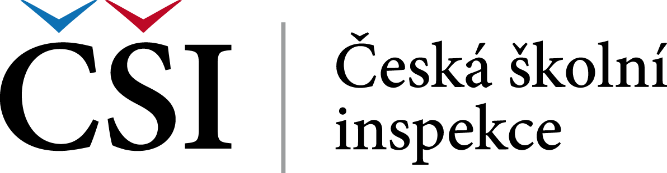 Smlouva o zajištění služeb v oblasti bezpečnosti
a ochrany zdraví při práci a požární ochrany
uzavřená podle § 1746 odst. 2 zákona č. 89/2012 Sb.,
občanský zákoník, ve znění pozdějších předpisů
Smluvní stranyČeská republika – Česká školní inspekcesídlo:	Fráni Šrámka 37, 150 21 Praha 5zastupující:	Mgr. Tomáš Zatloukal, ústřední školní inspektorIČ:	00638994bankovní spojení:	ČNB, Praha 1, číslo účtu: 7429061/0710oprávněná osoba:	Ing. Petr Galáž	jako „objednatel“a…sídlo:	zastupující:	IČ:	zapsaná v obchodním rejstříku vedeném … soudem v ……, oddíl ……, vložka ……bankovní spojení:	kontaktní osoba:	jako „poskytovatel“
Úvodní ustanoveníTato smlouva byla uzavřena s vybraným uchazečem na základě zadávacího řízení veřejné zakázky malého rozsahu ČŠI Praha – Zajištění služeb v oblasti bezpečnosti a ochrany zdraví při práci (dále „BOZP“) a požární ochrany („dále PO“) zadané objednatelem jako zadavatelem (dále „zakázka“). Účel a cíle plnění vyplývají ze zadávací dokumentace podle věty první.
Předmět plněníPoskytovatel se zavazuje v souladu s touto smlouvou řádně poskytnout služby v oblasti BOZP a PO.Objednatel se zavazuje poskytnout poskytovateli součinnost k řádnému plnění.Zjistí-li poskytovatel při plnění smlouvy důvody pro úpravu předmětu plnění, je povinen bezodkladně písemně informovat objednatele a navrhnout dodatek k této smlouvě. Není-li objednatelem stanoveno jinak, úpravy předmětu plnění poskytovatel při plnění zohlední až na základě účinného písemného dodatku k této smlouvě. Pokud tak poskytovatel neučiní, má se za to, že práce a dodávky jím provedené byly v předmětu díla a v jeho ceně zahrnuty.Předmětem smlouvy je poskytnutí služeb zajišťujících plnění povinností objednatele v oblasti BOZP a PO (dále „zakázka“), a to zejména:dalších podmínek bezpečnosti a ochrany zdraví při práci, ve znění pozdějších předpisů, včetně prováděcích předpisů),výkon požárního technika (dle zákona č. 133/1985 Sb., o požární ochraně, ve znění pozdějších předpisů, včetně prováděcích předpisů).(5) 	Předmětem služeb v oblasti BOZP a PO je:zpracování dokumentace BOZP a PO pro objekty, ve kterých je objednatel příslušen hospodařit (dokumentace o začlenění do kategorie činností, posouzení požárního nebezpečí a další dokumentace z toho vyplývající),zpracování případné aktualizace vnitřních předpisů a souvisejících dokumentů objednatele v oblasti BOZP a PO,pravidelná prohlídka všech pracovišť objednatele včetně kontroly dodržování předpisů v oblasti BOZP a PO a vypracování písemné zprávy,pravidelná přítomnost na ústředí České školní inspekce (Fráni Šrámka 37, 150 21 Praha 5) 4x měsíčně po dobu 4 hodin,provádění konzultační a poradenské činnosti ve věcech týkajících se BOZP a PO 
(e-mailem či telefonicky v pracovní době od 07:00 do 15:30 hod. podle potřeby objednatele),vedení registru právních předpisů v oblasti BOZP a PO a jeho pravidelná aktualizace,školení nových vedoucích zaměstnanců objednatele,školení zaměstnanců objednatele podle aktuální potřeby,školení požárních preventistů dle potřeby objednatele,školení požárních hlídek (je-li nutné dle pož. členění) dle potřeby objednatele,šetření pracovních úrazů a souvisejících pracovních neschopností u zaměstnanců, kontrolu sepsaných záznamů o úrazu, nahlášení pracovního úrazu institucím podle platných předpisů,  předkládání návrhů na řešení a přijímání opatření proti opakování pracovních úrazů,vedení spisové dokumentace BOZP včetně pracovních úrazů zaměstnanců objednatele, vedení spisové dokumentace PO, provádění kontroly vedení dokumentace v inspektorátech i v ústředí ČŠI,přítomnost na pracovišti objednatele zejména při kontrolách státního odborného dohledu (Oblastní inspektorát práce, Okresní hospodářská komora, Hasičský záchranný sbor, apod.), spolupráce při auditu ISO či OHSAS,školení zaměstnanců dle § 3 a 4 vyhl. 50/1978 Sb., o odborné způsobilosti v elektrotechnice (školení nového zaměstnance objednatele),řešení a registrace pracovního úrazu mimo pracoviště.
Termíny a místo plněníMístem plnění zakázky jsou všechna pracoviště České školní inspekce – ústředí, krajské inspektoráty a jejich odloučená pracoviště. Seznam krajských inspektorátů a odloučených pracovišť tvoří přílohu č. 1 této smlouvy.Pravidelná přítomnost technika BOZP na ústředí České školní inspekce (Fráni Šrámka 37, 150 21 Praha 5) je 4x měsíčně po dobu 4 hodin.Provádění konzultační a poradenské činnosti ve věcech týkajících se BOZP a PO bude realizováno prostřednictvím e-mailu či telefonicky v pracovní době od 7:00 do 15:30 hod. podle potřeby objednatele.
Práva a povinnosti smluvních stranPoskytovatel se zavazuje, že předmět smlouvy bude proveden v souladu s platnými právními předpisy a doporučenými normami.Poskytovatel se zavazuje nepředávat poskytnuté informace třetím osobám a zachovávat mlčenlivost.Poskytovatel se zavazuje veškeré písemné zprávy předávat objednateli, včetně předepsané dokumentace, která bude uložena u objednatele.Poskytovatel vstupuje do všech pracovišť objednatele se souhlasem pověřené osoby objednatele.Poskytovatel se při své činnosti řídí vnitřními předpisy ČŠI, plní mj. úkoly stanovené vnitřními předpisy pro referenta BOZP a referenta PO.Pro umožnění řádného plnění smlouvy se objednatel zavazuje umožnit poskytovateli vstup na všechna pracoviště, která jsou v jeho vlastnictví nebo užívání.Objednatel zajistí pro účely školení uvolnění svých zaměstnanců. Termíny školení budou sjednány po vzájemné dohodě s dostatečným předstihem. Jednotlivá školení se budou konat v prostorách objednatele.
Cena plněníMěsíční cena plnění byla stanovena jako smluvní ve výšiCelková cena bez DPH	………,- KčDPH ve výši 21 %	………,- KčCelková cena včetně DPH	………,- Kč (slovy:…).Měsíční cena podle odstavce 1 je stanovena jako paušální. Zahrnuta do ní je cena dopravy na dotčená pracoviště objednatele a cena veškerých požadovaných úkonů.Cena podle odstavce 1 je platná po celou dobu trvání této smlouvy bez ohledu na vývoj inflace či jiné skutečnosti promítající se do ceny výrobků či služeb na trhu. Strany výslovně sjednávají, že nejde o tzv. cenu podle rozpočtu bez záruky jeho úplnosti či rozpočtu nezávazného ve smyslu § 2622 občanského zákoníku a na její výši nemá vliv vynaložení či výše jakýchkoli nákladů či poplatků, k jejichž úhradě je dodavatel na základě této smlouvy či obecně závazných právních předpisů povinen.Cenu podle odstavce 1 je možné měnit pouze, dojde-li ke změně zákona č. 235/2004 Sb., o dani z přidané hodnoty, ve znění pozdějších předpisů, poskytovatel bude účtovat daň z přidané hodnoty podle aktuální zákonné úpravy.Objednateli nebudou účtovány náklady spojené s dodatečně zjištěnými skutečnostmi, které měl možnost poskytovatel zjistit před uzavřením smlouvy.
Platební podmínkyÚhrada paušální ceny za plnění bude provedena měsíčně na základě příslušného daňového dokladu – faktury.Plnění předmětu díla bude dokládáno měsíčními zprávami o činnosti, kterou potvrdí oprávněná osoba objednatele. Tato měsíční zpráva bude zároveň podkladem pro fakturaci za dokladovaný kalendářní měsíc.Objednatel provede úhradu ceny plnění na základě faktury vystavené poskytovatelem. Faktura musí obsahovat náležitosti daňového dokladu ve smyslu zákona č. 235/2004 Sb., včetně doplnění dalších náležitostí faktury podle § 435 občanského zákoníku.Úhrada ceny bude provedena a účtována v CZK.V případě, že faktura nebude mít odpovídající náležitosti, je objednatel oprávněn ji vrátit ve lhůtě splatnosti zpět poskytovateli k doplnění, aniž se tak dostane do prodlení se splatností. Lhůta splatnosti počíná běžet znovu od doručení náležitě doplněného či opraveného dokladu.Faktury budou splatné 30 dní od data jejich doručení na adresu sídla objednatele v závislosti na přidělení prostředků ze státního rozpočtu. Za zaplacení se považuje datum odepsání finanční částky za služby z účtu objednatele ve prospěch účtu poskytovatele.Objednatel nebude poskytovat zálohy.
Smluvní pokuty a odpovědnost za škoduZa škodu, která vznikne objednateli v důsledku porušení povinností poskytovatele vyplývajících z obecně závazných právních předpisů či z této smlouvy, odpovídá poskytovatel, a to bez ohledu na zavinění.Technik BOZP a PO zodpovídá za kvalitní provedení předmětu díla podle ustanovení veškerých platných zákonů souvisejících s předmětem smlouvy včetně zápisů do předepsané dokumentace. V případě zjištěných nedostatků nebo vzniku škody objednateli z titulu nedostatečného nebo nesprávného provádění díla se technik BOZP a PO zavazuje vzniklé škody uhradit. Prokázat porušení z titulu nedostatečného nebo nesprávného provádění předmětu smlouvy ze strany technika BOZP a PO je na straně objednatele.Technik BOZP a PO má pojištění odpovědnosti za škodu s limitem pojistného plnění min 20.000.000,- Kč uzavřenou u …………………….Za prodlení poskytovatele s plněním úkolů v termínech vyplývajících z právních předpisů, vnitřních předpisů České školní inspekce, kterými se poskytovatel musí řídit, nebo z této smlouvy má právo objednatel uplatnit u poskytovatele smluvní pokutu ve výši 0,5 % z měsíční ceny plnění, a to za každý započatý den prodlení počínaje prvním dnem následujícím po dni, ve kterém mělo být dílo řádně a včas provedeno.
Ukončení smlouvyJestliže kterákoli ze smluvních stran poruší podstatným způsobem tuto smlouvu, je druhá strana oprávněna písemně vyzvat druhou stranu ke splnění jejích závazků. Pokud do 3 dní od doručení této výzvy strana, která porušila smlouvu, neodstraní porušení závazků, může druhá strana od smlouvy odstoupit, aniž by se tím zbavovala výkonu jakýchkoli jiných práv nebo prostředků k dosažení nápravy.Objednatel je oprávněn od této smlouvy odstoupit, pokud nedostane prostředky ze státního rozpočtu účelově určené na plnění podle této smlouvy. Odstoupení od smlouvy je účinné dnem doručení oznámení o odstoupení poskytovateli.Kterákoli ze smluvních stran může dát písemnou výpověď z této smlouvy s výpovědní lhůtou v délce 1 měsíc, a to i bez uvedení důvodu. Výpověď je platná od doručení druhé smluvní straně. Výpovědní lhůta začíná běžet prvním dnem měsíce následujícího po doručení výpovědi druhé smluvní straně a uplyne posledním dnem měsíce.Ustanovení této smlouvy, jejichž cílem je upravit vztahy mezi smluvními stranami po ukončení účinnosti této smlouvy, zůstanou účinná i po ukončení účinnosti této smlouvy.
Obecná ustanoveníPráva a závazky smluvních stran, které nejsou výslovně upraveny touto smlouvou, se řídí občanským zákoníkem. I veškeré další záležitosti ze smlouvy vyplývající nebo s ní související se řídí právním řádem České republiky a spadají pod jurisdikci soudů České republiky. Smluvní strany se zavazují, že případné rozpory budou řešit korektním způsobem a v souladu s právními předpisy a pravidly slušnosti. K soudnímu řešení případných sporů přistoupí až po vyčerpání možností jejich vyřízení mimosoudní cestou.
Závěrečná ustanoveníObě smluvní strany jsou povinny zachovávat mlčenlivost o informacích o druhé smluvní straně, její činnosti a jejích pracovnících, o nichž se v souvislosti s plněním podle této smlouvy dozví a dále jsou povinny postupovat v souladu se zákonem č. 101/2000 Sb., o ochraně osobních údajů a o změně některých zákonů, ve znění pozdějších předpisů.Písemnosti týkající se této smlouvy se považují za doručené i v případě, že druhá smluvní strana jejich doručení odmítne, či jinak znemožní.Je-li nebo stane-li se některé z ustanovení této smlouvy nebo její přílohy neplatným nebo neúčinným, netýká se to ostatních ustanovení této smlouvy a smluvní strany se zavazují nahradit takové ustanovení novou úpravou, která bude v nejvyšší možné míře splňovat stejné ekonomické, právní a obchodní cíle původního ustanovení. Totéž platí, vyskytnou-li se ve smlouvě či jejích dodatcích případné mezery.Změny této smlouvy mohou být učiněny pouze písemnými vzestupně číslovanými dodatky podepsanými oběma smluvními stranami, resp. osobami oprávněnými zastupovat smluvní strany.Nedílnou součástí této smlouvy je příloha č. 1 Seznam krajských inspektorátů a odloučených pracovišť.Tato smlouva nabývá platnosti a účinnosti podpisem druhé ze smluvních stran. Tato smlouva byla vyhotovena ve třech stejnopisech s platností originálu, přičemž objednatel obdrží dvě vyhotovení a poskytovatel jedno vyhotovení.Za poskytovatele:					Za objednatele:V ………… dne ……….				V Praze dne …………	__________________________			_________________________	         jméno					      Mgr. Tomáš Zatloukal	                    funkce					    ústřední školní inspektorPříloha č. 1 Seznam krajských inspektorátů a odloučených pracovišťBudovavztah k objektuPraha 5, Fráni Šrámka 37 příslušnost hospodařitPraha 6, Arabská 683 příslušnost hospodařitRakovník, S. K. Neumana (garáž) příslušnost hospodařitPlzeň, Koperníkova 26 příslušnost hospodařitDomažlice, Branská 5 příslušnost hospodařitKarlovy Vary, Kollárova 15 příslušnost hospodařitÚstí nad Labem, W. Churchilla 6/1348 příslušnost hospodařitČeské Budějovice, Dukelská 23 příslušnost hospodařitLiberec, Masarykova 801/28,  příslušnost hospodařitBrno, Křížova 22 příslušnost hospodařitOlomouc, Wellnerova 25 příslušnost hospodařitOstatní pracoviště ČŠI bez vlastnického právaOstatní pracoviště ČŠI bez vlastnického právaPracovištěvztah k objektuBenešov, Černoleská 1997v nájmuPříbram, 28. října 24výpůjčka NPNymburk, U staré sladovnybezpl. užíváníMělník, Tyršova 106bezpl. užíváníMladá Boleslav, Tř. V. Klem.bezpl. užíváníCheb, Palackého 8v nájmuLouny, Pod nemocnicí 2381bezpl. užíváníHradec Králové, Wonkova 1142bezpl. užíváníJičín, Denisova 1073bezpl. užíváníTrutnov, Horská 5bezpl. užíváníPardubice, Rožkova 2432výpůjčka NPJihlava, Zborovská 3výpůjčka NPHavlíčkův Brod, Štáflova 2003bezpl. užíváníŽďár n. Sázavou, Dolní 3v nájmuHodonín, Štefánikova 28bezpl. užíváníOstrava, Matiční 20v nájmuČeský Těšín, Ostravská 21výpůjčka NPNový Jičín, Štefánikova 9bezpl. užíváníOpava, Husova 17bezpl. užíváníZlín, Zarámí 88bezpl. užívání